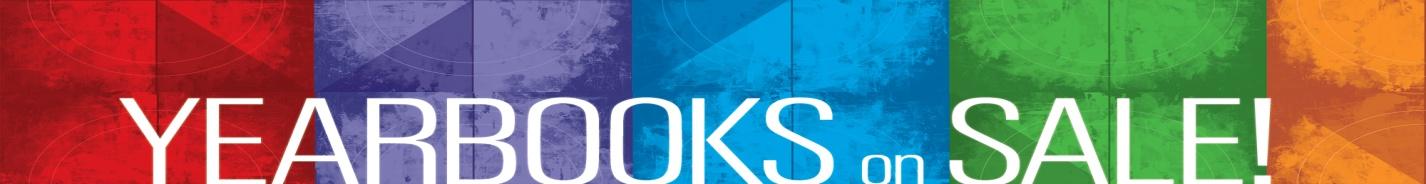 To order, please return this order form with a check/cash/money order for the amount shown below to Mrs. Livingston in room 107 by November 16th.   Please make checks/money orders payable to Sto-Rox High School Yearbook.I want to order: (check one)	Basic Package 	($40)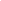                Yearbook 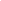 	Viking Package	($45) 	 Yearbook with an engraved nameplate.  	 Write your name as you would like for it to appear on your nameplate: 	__________________________________________________I have included a check/money order payable to Sto-Rox High School Yearbook order for: __________	  check #________I have included cash in the amount of:  __________STUDENT’S NAME (PLEASE PRINT)____________________________________________________________STUDENT PHONE NUMBER_________________________________HOMEROOM______________________STUDENT EMAIL ADDRESS___________________________________________________________________PARENT/GUARDIAN NAME (PLEASE PRINT)____________________________________________________PARENT/GUARDIAN PHONE NUMBER 	_________________________________________________________PARENT/GUARDIAN EMAIL ADDRESS_________________________________________________________________2021 Yearbooks will be delivered to the school by Oct 15th 2021.  It is your responsibility to pick up your yearbook.  Please email Mrs. Livingston at dlivingston@srsd.k12.pa.us if you have any questions.